Στοιχεία Μαθητ……….Επώνυμο		:……………………………………….……………………………….……………………………….Όνομα		:………………………………………….……………………………….…………………………….Όνομα Πατέρα	:…………………………………..…Επίθετο πατέρα :……………………………………….Όνομα Μητέρας	:…………………………………..…Επίθετο μητέρας :…….………..….………………….Τόπος Γέννησης	:………………………………………….…Ημερομηνία Γέννησης:……………………….ΑΜΚΑ		:………………………………………………Διεύθυνση :……………………………………………………………………………….Τ.Κ. :…………………………Τηλέφωνο οικίας : ………………………………………………………..Email μαθητή :………………….……………………………………………………………………………………………Στοιχεία 1ου κηδεμόνα:Όνομα	:……………………….…………………….Επίθετο: ………………..…………………………………….Κινητό	:……………………….……………………. (Ενημέρωση με SMS)Email κηδεμόνα :………………….……………………………………………………………………………………….Επάγγελμα :………………….……………………………………………………………………………………………….Στοιχεία 2ου κηδεμόνα:Όνομα	:……………………….…………………….Επίθετο: ………………..…………………………………….Κινητό	:……………………….…………………….Email κηδεμόνα :………………….……………………………………………………………………………………….Επάγγελμα :………………….………………………………………………………………………………………………. Προς το 3 0 Γυμνάσιο Ηρακλείου ΚρήτηςΠαρακαλώ να εγκρίνετε την εγγραφή / ανανέωση εγγραφής του γιου μου/ κόρης μου 
          στην A’ Τάξη			     στη Β’ Τάξη			         στη Γ’ Τάξη  (Υπογραφή κηδεμόνα)              (Υπογραφή κηδεμόνα)             (Υπογραφή κηδεμόνα)  Σχολικό έτος………………             Σχολικό έτος………………             Σχολικό έτος………………Δηλώνω υπεύθυνα ότι αποδέχομαι τον κανονισμό λειτουργίας του σχολείου (https://3girakleiou.gr/students-parents/esoterikos-kanonismos-litourgias-scholiou/) και ότι θα τον τηρώ καθ' όλη τη διάρκεια φοίτησης του παιδιού μου στο σχολείο σας.Ηράκλειο ………/………./20…..	         Ο/Η αιτ……….- υπεύθυνα δηλ…..κηδεμόναςH ακρίβεια των στοιχείων που υποβάλλονται με αυτή τη δήλωση - αίτηση μπορεί να ελεγχθεί με βάση το αρχείο άλλων υπηρεσιών (άρθρο 8 παρ. 4. 1599/1986). Όποιος εν γνώσει του δηλώνει ψευδή γεγονότα ή αρνείται ή αποκρύπτει τα αληθινά με έγγραφη υπεύθυνη δήλωση του άρθρου 8 τιμωρείται με φυλάκιση τουλάχιστον τριών μηνών. Εάν ο υπαίτιος αυτών των πράξεων σκόπευε να προσπορίσει στον εαυτόν του ή σε άλλον περιουσιακό όφελος βλάπτοντας τρίτον ή σκόπευε να βλάψει άλλον, τιμωρείται με κάθειρξη μέχρι 10 ετών.3ο Γυμνάσιο Ηρακλείου Κρήτης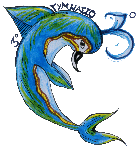 Υπεύθυνη Δήλωση - Αίτηση Εγγραφής / Ανανέωση Εγγραφής